Parkinson’s Disease Notes 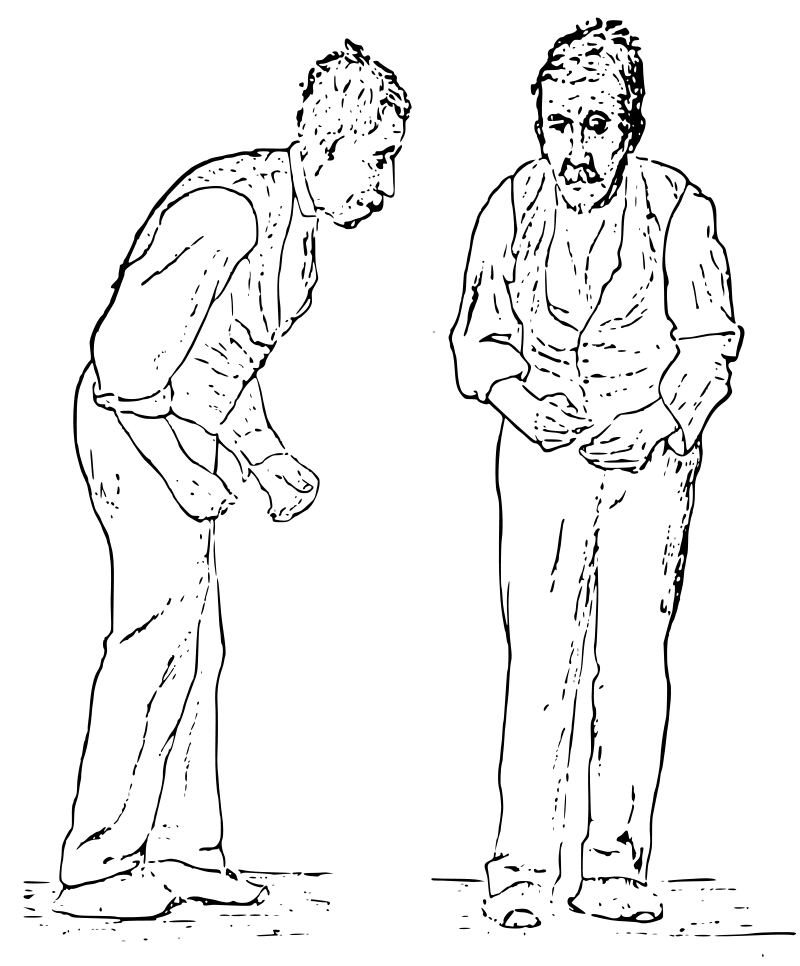 1 What is Parkinson’s Disease? (p.163)2 Which change in the brain has been linked with Parkinson’s Disease? (second paragraph, p.163)3 Describe the four key symptoms. (pp. 163-4)4 What is the average age of diagnosis? (p.164) 5 How many people in Australia suffer from Parkinson’s Disease? (p.164)6 Which two types of medications are used to treat Parkinson’s Disease? (pp.164-5)7 Watch the video showing deep brain stimulation treatment at Monash Medical Centre. Why was it necessary and what were its effects?Text: Grivas, Psychology, VCE Units 1 and 2, 7th editionParkinson’s Disease Notes 1 What is Parkinson’s Disease? (p.163)2 Which change in the brain has been linked with Parkinson’s Disease? (second paragraph, p.163)3 Describe the four key symptoms. (pp. 163-4)4 What is the average age of diagnosis? (p.164) 5 How many people in Australia suffer from Parkinson’s Disease? (p.164)6 Which two types of medications are used to treat Parkinson’s Disease? (pp.164-5)7 Watch the video showing deep brain stimulation treatment at Monash Medical Centre. Why was it necessary and what were its effects?Text: Grivas, Psychology, VCE Units 1 and 2, 7th editionParkinson’s Disease Notes 1 What is Parkinson’s Disease? (p.163)2 Which change in the brain has been linked with Parkinson’s Disease? (second paragraph, p.163)3 Describe the four key symptoms. (pp. 163-4)4 What is the average age of diagnosis? (p.164) 5 How many people in Australia suffer from Parkinson’s Disease? (p.164)6 Which two types of medications are used to treat Parkinson’s Disease? (pp.164-5)7 Watch the video showing deep brain stimulation treatment at Monash Medical Centre. Why was it necessary and what were its effects?Text: Grivas, Psychology, VCE Units 1 and 2, 7th edition